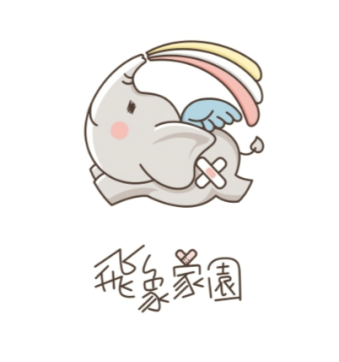 高雄市立民生醫院附設住宿型長照機構飛象家園申請入住須知         收住資格基本條件:年齡為0-18歲之孩童。符合基本條件，且為重大兒虐致重度身心障礙者符合基本條件，且由地方社會局(處)轉介之兒少保個案(含受虐及疏忽事由) 申請檢附資料基本資料評估表個案管理處遇計畫表或個案轉介單近三個月內健康檢查報告(含胸部X光)病歷摘要(含手術紀錄)身心障礙證明文件其他相關證明文件(心理衡鑑表、發展評估表等)資格審查時間:收件後初步由單位確認是否符合基本收住資格，若符合基本資格，二週內由工作小組審查，一個月內通知是否入住。郵寄地址:高齡整合長期照護中心-高雄市立民生醫院附設住宿型長照機構-6樓飛象家園收  (802高雄市苓雅區凱旋二路132號6樓) 聯絡電話:07-7511131轉分機6001、6002。高雄市立民生醫院附設住宿型長照機構飛象家園申請入住審查流程